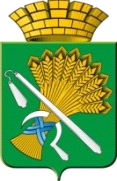 АДМИНИСТРАЦИЯ КАМЫШЛОВСКОГО ГОРОДСКОГО ОКРУГАП О С Т А Н О В Л Е Н И Еот 09.02.2023 N 153О внесении изменений в Перечень мероприятий подпрограммы «Развитие жилищно-коммунального хозяйства и повышение энергетической эффективности Камышловского городского округа» муниципальной программы «Развитие социально-экономического комплекса Камышловского городского округа на 2021-2027 годы», финансирование которых предлагается с использованием  субсидии из областного бюджета бюджету Камышловского городского округа в 2023 году», утвержденный постановлением администрации Камышловского городского округа от 10.01.2023 № 5          В соответствии с Федеральным законом Российской Федерации от 06.10.2003 года № 131-ФЗ «Об общих принципах организации местного самоуправления в Российской Федерации», постановлением Правительства Свердловской области от 29.10.2013 № 1330-ПП «Об утверждении государственной программы Свердловской области «Развитие жилищно-коммунального хозяйства и повышение энергетической эффективности в Свердловской области до 2027 года», постановлением администрации Камышловского городского округа от 09.11.2018 № 965 «Об утверждении муниципальной программы «Развитие социально-экономического комплекса Камышловского городского округа на 2021-2027 годы», учитывая положительное заключение экспертизы № 77-2-1-2-1781-22 от 08.08.2022 года по объекту «Подземная система водоотведения: коллектор от колодца №1, расположенного на территории КНС по ул. Пролетарская, 40 до колодца самотечного коллектора, расположенного на территории промплощадки по ул. Советская, 46 в г. Камышлов Свердловской области», руководствуясь Уставом Камышловского городского округа, администрация Камышловского городского округаПОСТАНОВЛЯЕТ:Внести изменения в «Перечень мероприятий подпрограммы «Развитие жилищно-коммунального хозяйства и повышение энергетической эффективности Камышловского городского округа» муниципальной программы «Развитие социально-экономического комплекса Камышловского городского округа на 2021-2027 годы», финансирование которых предлагается с использованием  субсидии из областного бюджета бюджету Камышловского городского округа в 2023 году», утвержденный постановлением администрации Камышловского городского округа от 10.01.2023 № 5, изложив его в новой редакции (прилагается).Опубликовать настоящее постановление в газете «Камышловские известия» и разместить на официальном сайте администрации Камышловского городского округа в информационно-коммуникационной сети «Интернет».Контроль над исполнением настоящего постановления возложить на первого заместителя главы Камышловского городского округа Мартьянова К.Е.Глава Камышловского городского округа                                               А.В. ПоловниковПриложение к постановлению администрации Камышловского городского округаот 09.02.2023 № 153ПЕРЕЧЕНЬмероприятий подпрограммы «Развитие жилищно-коммунального хозяйства и повышение энергетической эффективности Камышловского городского округа» муниципальной программы «Развитие социально-экономического комплекса Камышловского городского округа на 2021-2027 годы», финансирование которых предлагается с использованием  субсидии из областного бюджета бюджету Камышловского городского округа в 2023 годуНомер строкиНаименование мероприятия муниципальной программыСтоимость в ценах соответствующих лет(рублей)2023 год2023 год2023 годНомер строкиНаименование мероприятия муниципальной программыСтоимость в ценах соответствующих лет(рублей)Всегов том числе:в том числе:Номер строкиНаименование мероприятия муниципальной программыСтоимость в ценах соответствующих лет(рублей)ВсегоОбластной бюджет Местный бюджет1234561Модернизация подземной системы водоотведения: коллектор от колодца № 1, расположенного на территории КНС по ул. Пролетарская, 40 до колодца самотечного коллектора, расположенного на территории промплощадки по ул. Советская, 46 в г. Камышлов Свердловской области81 746 517,2681 746 517,26 73 571 865,50 8 174 651,76